Siren FMCATCHLINE:  					   TX date/time:REPORTER:					  Total duration:  IN WORDS: OUT WORDS:DURATION:FORMAT:Siren FMSiren FM Siren FM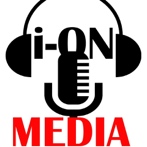 